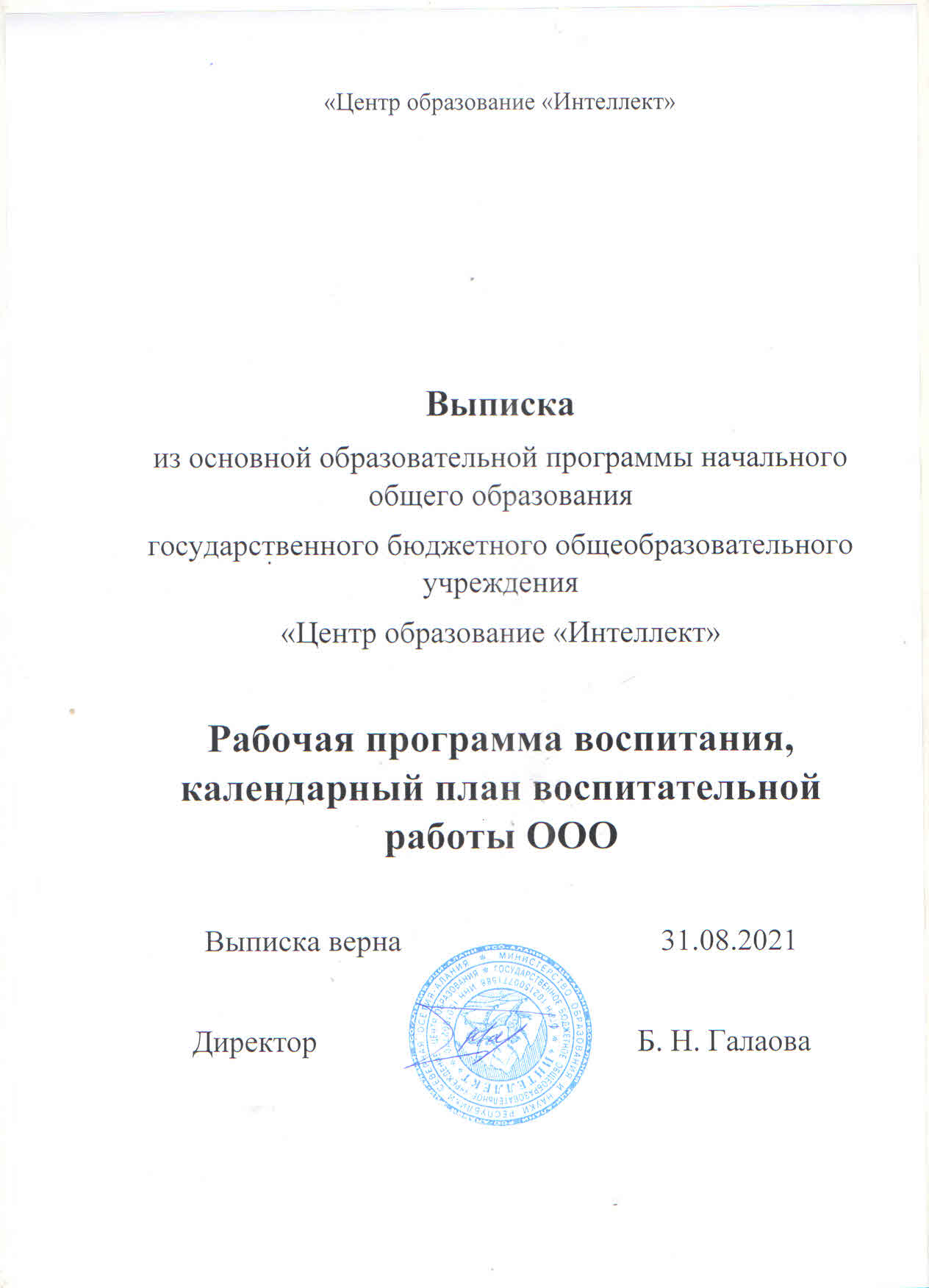                                          КАЛЕНДАРНЫЙ ПЛАН ВОСПИТАТЕЛЬНОЙ РАБОТЫ                                                                    НА 2021-2022 УЧЕБНЫЙ ГОД                                                 ОСНОВНОЕ ОБЩЕЕ ОБРАЗОВАНИЕМодуль / направления и виды деятельностиМероприятияУчастникиСрокиОтветственныеСЕНТЯБРЬСЕНТЯБРЬСЕНТЯБРЬСЕНТЯБРЬОБРАЗОВАТЕЛЬНЫЙ ТРЕК «БЕЗОПАСНОЕ ДЕТСТВО» / «ÆДАС САБИДУГ» ОБРАЗОВАТЕЛЬНЫЙ ТРЕК «БЕЗОПАСНОЕ ДЕТСТВО» / «ÆДАС САБИДУГ» ОБРАЗОВАТЕЛЬНЫЙ ТРЕК «БЕЗОПАСНОЕ ДЕТСТВО» / «ÆДАС САБИДУГ» ОБРАЗОВАТЕЛЬНЫЙ ТРЕК «БЕЗОПАСНОЕ ДЕТСТВО» / «ÆДАС САБИДУГ» ОБРАЗОВАТЕЛЬНЫЙ ТРЕК «БЕЗОПАСНОЕ ДЕТСТВО» / «ÆДАС САБИДУГ» 1. Ключевыеобщешкольные делаТоржественные мероприятия, посвященные Дню Знаний5-8 кл.04.09.ДиректорЗавуч по УВРЗавуч по ВР2. Школьный урокОпределение воспитательного потенциала урока педагогом и школьниками5-8 кл.В течение месяцаУчителя3. КлассноеруководствоОформление социального паспорта класса5-8 кл.В течение месяцаКлассные руководители3. КлассноеруководствоОрганизация работы с учителями-предметниками5-8 кл.В течение месяцаКлассные руководители4. Курсы внеурочнойд еятельностиОрганизация работы курсов внеурочной деятельности5-8 кл.В течение месяцаКлассные руководители4.1. Духовно-нравственное направление, гражданско-патриотическое воспитаниеДень солидарности в борьбе с терроризмом «Мир без терроризма»8 кл.03.09.     Завуч по УВРЗавуч по ВР4.1. Духовно-нравственное направление, гражданско-патриотическое воспитаниеУрок памяти «Трагедия Беслана – в наших сердцах»5-8кл.03.09.-07.09.Классные руководители4.1. Духовно-нравственное направление, гражданско-патриотическое воспитаниеУроки мира (в том числе в формате онлайн), с привлечением известных личностей5-8 кл.04.09.Завуч по ВРКлассные руководители4.2. Здоровьесберегающее направление, спортивно- оздоровительное воспитание, ОБЖУчебная эвакуация учащихся  из здания школы в целях обеспечения противопожарной безопасности5-8 кл.13.09.-17.09.ДиректорЗавуч по УВРЗавуч по ВРклассные руководители4.2. Здоровьесберегающее направление, спортивно- оздоровительное воспитание, ОБЖКлассный час: «Основы правил дорожного движения»5-7 кл.06.09.-10.09.Классные руководители4.2. Здоровьесберегающее направление, спортивно- оздоровительное воспитание, ОБЖКлассный час: «Здоровый образ жизни – залог благополучия»5-7 кл.06.09.-10.09.Классные руководители4.2. Здоровьесберегающее направление, спортивно- оздоровительное воспитание, ОБЖКлассный час: «Интернет – территория безопасности»5-8 кл.13.09.-17.09.Классные руководители4.2. Здоровьесберегающее направление, спортивно- оздоровительное воспитание, ОБЖКлассный час: «Последствия вредных привычек»8 кл.      17.09.Классные руководители4.2. Здоровьесберегающее направление, спортивно- оздоровительное воспитание, ОБЖПроект «Береги себя»5-8 кл.04.09.-17.09.Классные руководители4.2. Здоровьесберегающее направление, спортивно- оздоровительное воспитание, ОБЖЭкскурсия в пожарно-спасательную часть г. Владикавказ5-7 кл.04.09.-17.09.Завуч по ВРКлассные руководители4.2. Здоровьесберегающее направление, спортивно- оздоровительное воспитание, ОБЖСпартакиада «Здоровью – зеленый свет!»5-8 кл.04.09.-14.09.Учитель физкультуры4.2. Здоровьесберегающее направление, спортивно- оздоровительное воспитание, ОБЖКвест «Быть здоровым ‒ ЗДОРОВО!»8 кл.04.09.-17.09.Классные руководители4.3. Общеинтеллектуальное направление и проектная деятельностьПроект «Интернет – зона безопасности»5-8 кл.15.09.-30.09.Классные руководители4.3. Общеинтеллектуальное направление и проектная деятельностьКвиз «Безопасный Интернет – детям»5 кл.15.09.-30.09.Классные руководители4.3. Общеинтеллектуальное направление и проектная деятельностьWeb-квест «Мой безопасный Интернет»6 кл.15.09.-30.09.Классные руководители4.3. Общеинтеллектуальное направление и проектная деятельностьДебаты «Интернет. Территория безопасности»7 кл.15.09.-30.09.Классные руководители4.3. Общеинтеллектуальное направление и проектная деятельностьИнтернет-флешмоб «Правила безопасного Интернета»8 кл.15.09.-30.09.Классные руководители4.4.Общекультурное направление, экологическое воспитание, трудовое воспитание, профориентацияВсероссийская акция «Урок цифры»5-8 кл.В течение годаКлассные руководители4.4.Общекультурное направление, экологическое воспитание, трудовое воспитание, профориентацияБлагоустройство, наведение порядка на участках школьной территории5-8 кл.В течение месяцаЗавуч по ВРОтветственные педагоги5. Социальное направление, деятельность детских общественных организаций; самоуправление в школе и в классеВсероссийская акция «День знаний» в формате «Дни единых действий», организуемых РДШ5-8 кл.01.09.Классные руководители5. Социальное направление, деятельность детских общественных организаций; самоуправление в школе и в классеВолонтерская акция «Свечи Беслана»   8 кл.       03.09.Завуч по ВРКлассные руководители5. Социальное направление, деятельность детских общественных организаций; самоуправление в школе и в классеВолонтерская акция ‒ информационный журнал «Мы ‒ пешеходы»5-7 кл.06.09.-17.09.Классные руководители6. Семейное воспитание, работа с родителямиЗнакомство родителей с нормативными документами, регламентирующими деятельность школы5-8 кл.В течение месяцаУправляющий совет родителей6. Семейное воспитание, работа с родителямиРодительский всеобуч с привлечением специалистов: медслужбы, психолога, работников МВД, о безопасном поведении детей в школе, общественных местах и дома5-8 кл.В течение месяцаКлассные руководители, 6. Семейное воспитание, работа с родителямиКонсультации для родителей по адаптации к школе5кл.В течение месяцаКлассные руководители,           психолог7.Профилактика асоциальных явлений, противодействие терроризму, коррупции.Патриотическая акция «Вместе против террора» Приглашение представителей кинологической службы8 кл.03.09.Завуч по ВРКлассные руководители7.Профилактика асоциальных явлений, противодействие терроризму, коррупции.Классный час: «Мы против террора!»8 кл.03.09.Классные руководители7.Профилактика асоциальных явлений, противодействие терроризму, коррупции.Социально –психологическое тестирование на отношение к наркотикам7-8 кл.27.09.-30.09.ПсихологОКТЯБРЬОКТЯБРЬОКТЯБРЬОКТЯБРЬОКТЯБРЬОБРАЗОВАТЕЛЬНЫЙ ТРЕК «ЛИТЕРАТУРНАЯ  ГОСТИНАЯ» / «ЛИТЕРАТУРОН УАЗÆГДОН» ОБРАЗОВАТЕЛЬНЫЙ ТРЕК «ЛИТЕРАТУРНАЯ  ГОСТИНАЯ» / «ЛИТЕРАТУРОН УАЗÆГДОН» ОБРАЗОВАТЕЛЬНЫЙ ТРЕК «ЛИТЕРАТУРНАЯ  ГОСТИНАЯ» / «ЛИТЕРАТУРОН УАЗÆГДОН» ОБРАЗОВАТЕЛЬНЫЙ ТРЕК «ЛИТЕРАТУРНАЯ  ГОСТИНАЯ» / «ЛИТЕРАТУРОН УАЗÆГДОН» ОБРАЗОВАТЕЛЬНЫЙ ТРЕК «ЛИТЕРАТУРНАЯ  ГОСТИНАЯ» / «ЛИТЕРАТУРОН УАЗÆГДОН» 1.Ключевыеобщешкольные делаПраздничная концертная программа, посвященная Дню Учителя5-8 кл.      05.10.Завуч по УВРЗавуч по ВРКлассныеруководители1.Ключевыеобщешкольные делаКультурный марафон, посвященный Дню рождения основоположника осетинского литературного языка К.Л. Хетагурова (серия мероприятий по плану нац. отдела)5-8 кл.В течение месяцаУчителя осетинского языка,Классные руководители1.Ключевыеобщешкольные делаТоржественно вступление в ряды РДШ5 кл.В течение месяцаЗавуч по ВРКлассные руководители1.Ключевыеобщешкольные делаОбщешкольная акция по сбору макулатуры «Листок к листку»5-8 кл.В течение годаЗавуч по ВРКлассные руководителибиблиотекарь2. Школьный урокОрганизация профориентационного пространства на уроках 5-8 кл.В течение месяцаУчителя2. Школьный урокИнициирование и поддержка исследовательской деятельности школьников в рамках реализации групповых исследовательских проектов5-8 кл.В течение месяцаУчителя3. Классное руководствоЗаседание проектных групп классных руководителей5-8 кл.В течение месяцаКлассные руководители3. Классное руководствоИндивидуальная работа с учениками, которые находятся в трудной жизненной ситуации5-8 кл.В течение месяцаКлассные руководители4. Курсы внеурочнойдеятельностиОткрытые занятия курсов внеурочной деятельности5-8 кл.В течение месяцаКлассные руководители4.1.Духовно-нравственное направление: гражданско-патриотическое воспитание; эстетическое воспитаниеКлассный час: «Нравственный подвиг учителя»5-8 кл.01.10.Классные руководители4.1.Духовно-нравственное направление: гражданско-патриотическое воспитание; эстетическое воспитаниеКлассный час: «Жизнь и творчество Коста Левановича Хетагурова»5-6 кл.      08.10.Классные руководители4.1.Духовно-нравственное направление: гражданско-патриотическое воспитание; эстетическое воспитаниеКлассный час: «Произведения К. Л. Хетагурова: калейдоскоп эпох»7-8 кл.08.10.Классные руководители4.1.Духовно-нравственное направление: гражданско-патриотическое воспитание; эстетическое воспитаниеОткрытый микрофон «Хетагуровские чтения»5-7 кл.01.10.-15.10.Классные руководители4.1.Духовно-нравственное направление: гражданско-патриотическое воспитание; эстетическое воспитаниеОнлайн конкурс иллюстраций к произведениям К. Л. Хетагурова «Весь мир ‒ мой храм»8 кл.01.10.-15.10.Учитель по ИЗО4.1.Духовно-нравственное направление: гражданско-патриотическое воспитание; эстетическое воспитаниеПосещение представлений ТЮЗ «Саби» (по мотивам произведений К. Л. Хетагурова8 кл.В течение месяцаЗавуч по ВР4.1.Духовно-нравственное направление: гражданско-патриотическое воспитание; эстетическое воспитаниеВозложение цветов к могиле поэта8 кл.08.10.-15.10.Классные руководители4.1.Духовно-нравственное направление: гражданско-патриотическое воспитание; эстетическое воспитаниеКлассный час: «Битва за Кавказ» на страницах российских литераторов5-8 кл.22.10.Классные руководителиУчителя по литературе4.1.Духовно-нравственное направление: гражданско-патриотическое воспитание; эстетическое воспитаниеКлассный час: «Литературное наследие Республики Северная Осетия –Алания»5-8 кл.18.10.-22.10.Классные руководителиУчителя по литературе4.1.Духовно-нравственное направление: гражданско-патриотическое воспитание; эстетическое воспитаниеПроект «Я – экскурсовод»Проведение учащимися 6‒9-х классов экскурсии на тему «Битва за Кавказ» для учеников 1‒5-х классов6-8 кл.В течение месяцаКлассные руководители4.2.Здоровьесберегающее направление, спортивно- оздоровительное воспитание, ОБЖУроки здоровья «Режим дня»5-8 кл.В течение месяцаКлассные руководители4.2.Здоровьесберегающее направление, спортивно- оздоровительное воспитание, ОБЖИгры на свежем воздухе5-6 кл.В течение месяцаКлассные руководители
4.3.Общеинтеллектуальное направление и проектная деятельностьТворческий групповой (классный) проект «С днем рождения, Коста!»8 кл.01.10.-22.10.Классные руководители
4.3.Общеинтеллектуальное направление и проектная деятельностьПосещение Дома-музея К. Л. Хетагурова (г. Владикавказ, с. Нар)8 кл.В течение месяцаЗавуч по ВРКлассные руководители
4.3.Общеинтеллектуальное направление и проектная деятельностьМеждународный день школьных библиотек (четвертый понедельник октября)5-8 кл.25.10.   Библиотекарь
4.3.Общеинтеллектуальное направление и проектная деятельностьПроект «Книжные аллеи» (по произведениям известных осетинских, русских и зарубежных писателей)Пешая экскурсия к памятным местам или монументам известных писателей «Литературная прогулка»5-8 кл.В течение месяцаКлассные руководителиУчителя по литературе
4.3.Общеинтеллектуальное направление и проектная деятельностьКонкурс «Буктрейлер» по произведениям русских и осетинских писателей8 кл.В течение месяцаБиблиотекарь4.4.Общекультурное направление, экологическое воспитание, трудовое воспитание, профориентацияИндивидуальные и групповые консультации для школьников по выбору профиля обучения7-8 кл.18.10.-22.10.Учителя по литературе4.4.Общекультурное направление, экологическое воспитание, трудовое воспитание, профориентацияКлассный час: «Педагог: топ 10 самых востребованных профессий»8 кл.22.10.Классные руководители4.4.Общекультурное направление, экологическое воспитание, трудовое воспитание, профориентацияВсемирный день защиты животных5-8 кл.06.10.Классные руководители4.4.Общекультурное направление, экологическое воспитание, трудовое воспитание, профориентацияВсероссийский урок «Экология и энергосбережение» в рамках Всероссийского фестиваля энергосбережения «Вместе ярче»5-8 кл.04.10.-15.10.Классные руководители5. Социальное направление, деятельность детских общественных организаций; самоуправление в школе и в классеВолонтерская акция «Спасибо Вам, учителя!»5-9 кл. 01.10.-05.10.Классные руководители5. Социальное направление, деятельность детских общественных организаций; самоуправление в школе и в классеОнлайн-акция «Селфи с учителем»5-6 кл.01.10.-05.10.Классные руководители5. Социальное направление, деятельность детских общественных организаций; самоуправление в школе и в классеОнлайн-сторителлинг «Подвиг учителя»7-8 кл.01.10.-05.10.Классные руководители6. Семейное воспитание,работа с родителямиРабота общешкольного родительского комитета5-8 кл.В течение месяцаКлассные руководители6. Семейное воспитание,работа с родителямиКонсультации для родителей обучающихся по вопросам воспитания, образования и др.      22.10.Классные руководителиучителя6. Семейное воспитание,работа с родителямиИнформационные беседы о внутришкольном распорядке5-8 кл.В течение месяцаКлассные руководители7.Профилактика асоциальных явлений, противодействие терроризму, коррупцииПрофилактические беседы с обучающимися по антитеррористической тематике с участием специалиста Министерства по делам национальностей5-6 кл.В течение месяцаЗавуч по ВРКлассные руководители                                                                                                   НОЯБРЬ                                                                                                   НОЯБРЬ                                                                                                   НОЯБРЬ                                                                                                   НОЯБРЬ                                                                                                   НОЯБРЬ                                             ОБРАЗОВАТЕЛЬНЫЙ ТРЕК «Я – ГРАЖДАНИН!» /  «ÆЗ – ГРАЖДАНИН!»                                             ОБРАЗОВАТЕЛЬНЫЙ ТРЕК «Я – ГРАЖДАНИН!» /  «ÆЗ – ГРАЖДАНИН!»                                             ОБРАЗОВАТЕЛЬНЫЙ ТРЕК «Я – ГРАЖДАНИН!» /  «ÆЗ – ГРАЖДАНИН!»                                             ОБРАЗОВАТЕЛЬНЫЙ ТРЕК «Я – ГРАЖДАНИН!» /  «ÆЗ – ГРАЖДАНИН!»                                             ОБРАЗОВАТЕЛЬНЫЙ ТРЕК «Я – ГРАЖДАНИН!» /  «ÆЗ – ГРАЖДАНИН!»1.Ключевыеобщешкольные делаШкольный фестиваль «Мы разные ‒ и в этом наша сила»5-8 кл.04.11.-05.11.Завуч по УВРЗавуч по ВРКлассныеруководители2. Школьный урокПодбор текстов для чтения, задач для решения, проблемных ситуаций для обсуждения в классе5-8 кл.В течение месяцаУчителя3. КлассноеруководствоИндивидуальная работа с учениками, которые находятся в трудной жизненной ситуации5-8 кл.В течение месяцаКлассные руководители3. КлассноеруководствоОрганизация портфолио ученика5-8 кл.В течение месяцаКлассные руководители4. Курсы внеурочнойдеятельностиОткрытые занятия курсов внеурочной деятельности5-8 кл.В течение месяцаКлассные руководители4.1.Духовно-нравственное направление, гражданско-патриотическое воспитаниеДень народного единства: Проект «Мы ‒ граждане Великой России»5-8 кл.      04.11.Классные руководители4.1.Духовно-нравственное направление, гражданско-патриотическое воспитаниеПатриотический проект-презентация «Гимны регионов России»5-8 кл.04.11.-05.11.Классные руководители4.1.Духовно-нравственное направление, гражданско-патриотическое воспитаниеКлассный час: «Государственная символика России: нормативное закреплепние и правовое значение»5-6 кл., 8 кл    05.11.Классные руководители4.1.Духовно-нравственное направление, гражданско-патриотическое воспитаниеКлассный час: «Визитные карточки субъектов Российской Федерации»5кл.08.11.-12.11.Классные руководители4.1.Духовно-нравственное направление, гражданско-патриотическое воспитаниеКлассный час: «Осетия многонациональная»6 кл.08.11.-12.11.Классные руководители4.1.Духовно-нравственное направление, гражданско-патриотическое воспитаниеКлассный час: «Единство – сила нашего класса, нашей республики, нашей страны!»5-7 кл.01.11.-12.11.Классные руководители4.1.Духовно-нравственное направление, гражданско-патриотическое воспитаниеКлассный час: «Административные символы субъектов Российской Федерации»7 кл.      05.11.Классные руководители4.2.Здоровьесберегающее направление, спортивно- оздоровительное воспитание, ОБЖСпортивные игры «Пока мы едины – мы непобедимы!» / Спартакиада5-6 кл.01.11.-05.11.Учитель по физкультуре4.2.Здоровьесберегающее направление, спортивно- оздоровительное воспитание, ОБЖШкольные спортивные соревнования «Спорт объединяет»7-8 кл.01.11.-05.11.Учитель по физкультуре4.2.Здоровьесберегающее направление, спортивно- оздоровительное воспитание, ОБЖАкция  «Курить здоровью вредить!» посвященная Всемирному дню отказа от курения5-8 кл.     16.11.Классные руководителиучителя4.3.Общеинтеллектуальное направление и проектная деятельностьКлассный час: «Туристические маршруты субъектов Российской Федерации»7-8 кл.12.11.Классные руководители4.3.Общеинтеллектуальное направление и проектная деятельностьПроект «Наша ОсетияКонкурс проектов «Многонациональная Осетия» (костюм, танец, традиции, кухня)5-8 кл.01.11.-19.11.Классные руководители4.3.Общеинтеллектуальное направление и проектная деятельностьПроект «Я ‒ экскурсовод»Подготовка и проведение мини экскурсии по теме месяца для учеников 1–5-х классов6-8 кл.15.11.-30.11.Классные руководители4.4.Общекультурное направление, экологическое воспитание, трудовое воспитание, профориентацияШкольная конференция «Профориентир» 8 кл.29.11.-30.11.Классные руководители4.4.Общекультурное направление, экологическое воспитание, трудовое воспитание, профориентацияКонсультации для родителей по вопросам профориентации обучающихся7-8 кл.29.11.-30.11.Классные руководители4.4.Общекультурное направление, экологическое воспитание, трудовое воспитание, профориентацияФотоконкурс «Краски осени»5-6 кл.В течение месяцаКлассные руководители5.  Социальное направление, деятельность детских общественных организаций; самоуправление в школе и в классеКлассный час: «Толерантное взаимодействие народов, наций и конфессий»7-8 кл.01.11.-05.11 Классные руководители5.  Социальное направление, деятельность детских общественных организаций; самоуправление в школе и в классеКлассный час: «Многоконфессиональная Осетия»8 кл.12.11.Классные руководители5.  Социальное направление, деятельность детских общественных организаций; самоуправление в школе и в классеВолонтерская акция ‒ видео-открытка «Мы вместе!»5-7 кл.01.11.-05.11.Завуч по УВР5.  Социальное направление, деятельность детских общественных организаций; самоуправление в школе и в классеКвест «Сила России ‒ в единстве народов»8 кл.      04.11.      Завуч поВР5.  Социальное направление, деятельность детских общественных организаций; самоуправление в школе и в классеПосещение (просветительские экскурсии) культурных центров народов (греческое общество, армянское общество, еврейское общество)5-8 кл.В течение месяцаЗавуч по ВР5.  Социальное направление, деятельность детских общественных организаций; самоуправление в школе и в классеПосещение музеев и иных культурно-значимых объектов Республики    5-8 кл.В течение месяцаЗавуч по ВР6. Семейное воспитание, работа с родителямиКлассный час: «Мама – как много в этом слове!»5-6кл.       26.11.Классные руководители6. Семейное воспитание, работа с родителямиКлассный час: «Материнские подвиги»7-8 кл.26.11.Классные руководителиРодительский всеобуч о формировании здорового образа жизни детей5-8 кл.В течение месяцаКлассный рук-ль7.Профилактика асоциальных явлений, противодействие терроризму, коррупцииБеседа о пагубном воздействии наркотических средств на организм человекаВ течение месяцаКлассный рук-льСотрудник наркодиспансера                                                                    Декабрь                                                                    Декабрь                                                                    Декабрь                                                                    Декабрь                                                                    Декабрь                                                ОБРАЗОВАТЕЛЬНЫЙ ТРЕК «ПРАВОПОРЯДОК» / «БАРАДЫ ФÆТК»                                                ОБРАЗОВАТЕЛЬНЫЙ ТРЕК «ПРАВОПОРЯДОК» / «БАРАДЫ ФÆТК»                                                ОБРАЗОВАТЕЛЬНЫЙ ТРЕК «ПРАВОПОРЯДОК» / «БАРАДЫ ФÆТК»                                                ОБРАЗОВАТЕЛЬНЫЙ ТРЕК «ПРАВОПОРЯДОК» / «БАРАДЫ ФÆТК»                                                ОБРАЗОВАТЕЛЬНЫЙ ТРЕК «ПРАВОПОРЯДОК» / «БАРАДЫ ФÆТК»1.Ключевыеобщешкольные делаНовогодняя праздничная программа: «Новогодний калейдоскоп»5-8 кл.20.12.-24.12.Завуч по УВРЗавуч по ВРКлассныеруководители2. Школьный урокОпределение воспитательного потенциала урока школьниками5-8 кл.В течение месяцаУчителя2. Школьный урокОрганизация шефства мотивированных и эрудированных учеников над их неуспевающими одноклассниками5-8 кл.В течение месяцаУчителя2. Школьный урокРабота над учебным проектом8 кл.В течение месяцаУчителя3. КлассноеруководствоИндивидуальная работа с учениками, которые находятся в трудной жизненной ситуации5-8 кл.В течение месяцаКлассные руководители3. КлассноеруководствоТематические классные часы5-8 кл.В течение месяцаКлассные руководители3. КлассноеруководствоОрганизация работы с учителями-предметниками5-8 кл.В течение месяцаКлассные руководители4. Курсы внеурочнойдеятельностиОрганизация презентации в социальных сетях групп курса внеурочной деятельности5-8 кл.В течение месяцаКлассные руководители4.1.Духовно-нравственное направление, гражданско-патриотическое воспитаниеКлассный час: «Правила поведения в обществе»    5-7 кл.06.12.-10.12.Классные руководители4.1.Духовно-нравственное направление, гражданско-патриотическое воспитаниеКлассный час: «Права для всех»5-6 кл.03.12.Классные руководители4.1.Духовно-нравственное направление, гражданско-патриотическое воспитаниеПроект «Я – Гражданин»8 кл.10.12.Классные руководители4.1.Духовно-нравственное направление, гражданско-патриотическое воспитаниеМеждународный день инвалидов и Международный день добровольцаВолонтерский флэшмоб «Права для всех»5-8 кл.01.12.-03.12Классные руководители4.2.Здоровьесберегающее направление, спортивно- оздоровительное воспитание, ОБЖСпортивный праздник «Честная игра»5-8 кл.       10.12.Учитель по физкультуре4.2.Здоровьесберегающее направление, спортивно- оздоровительное воспитание, ОБЖСократовская беседа «Правовые основы борьбы с пагубными привычками»8 кл.13.12.-17.12.Классные руководители4.3.Общеинтеллектуальное направление и проектная деятельностьКлассный час: «Финансовая грамотность: профилактика мошенничества в интернете»8 кл.06.12.-10.12.Классные руководители4.3.Общеинтеллектуальное направление и проектная деятельностьКонкурс сочинений / эссе «Письмо будущему президенту» / «Если бы я был мэром»5-7 кл.06.12.-10.12.Классные руководители4.4.Общекультурное направление, экологическое воспитание, трудовое воспитание, профориентацияКлассный час: «Великие российские юристы: история и современность»7 кл06.12.-10.12.Классные руководителиСот4.4.Общекультурное направление, экологическое воспитание, трудовое воспитание, профориентацияИсследовательский проект «Великие российские юристы»8 кл.В течение месяцаКлассные руководители4.4.Общекультурное направление, экологическое воспитание, трудовое воспитание, профориентацияАнкетирование «Профессиональное самоопределение»7-8 кл.01.12.-03.12.Классные руководители4.4.Общекультурное направление, экологическое воспитание, трудовое воспитание, профориентацияФотоконкурс «Чистый город»5-8 кл.13.12.-17.12.Классные руководители5. Социальное направление, деятельность детских общественных организаций; самоуправление в школе и в классеМеждународный  День прав человекаБрифинг «Открытая трибуна»8 кл.Классные руководители5. Социальное направление, деятельность детских общественных организаций; самоуправление в школе и в классеПроект «Право от А до Я»Час-практикум правовых знаний «Что я знаю о своих правах?» / «Подросток и закон»5-7 кл.10.12.Классные руководителиСотрудник участкового отдела5. Социальное направление, деятельность детских общественных организаций; самоуправление в школе и в классеТематические встречи с представителями Аппарата Уполномоченного по правам человека в РСО-Алания5=7 кл.В течение месяцаЗавуч по ВР5. Социальное направление, деятельность детских общественных организаций; самоуправление в школе и в классеКвест «Правовая планета»8 кл.17.12.Классные руководители6. Семейное воспитание,работа с родителямиРодительский всеобуч «Роль семьи в профилактике безнадзорности и правонарушений»5-8 кл.В течение месяцаКлассные руководители6. Семейное воспитание,работа с родителямиКлассные встречи (организация встреч с правозащитниками, с родителями – представителями правоохранительных органов или правозащитниками)5-8 кл.      17.12.Классные руководители6. Семейное воспитание,работа с родителямиКлассный час: «Девиантное поведение и его последствия»5-8кл.01.12.-10.12.ПсихологДефектолог6. Семейное воспитание,работа с родителямиКлассный час: «Правила поведения в семье / Уважение к старшим»5-7 кл.01.12.- 03.12.Классные руководители6. Семейное воспитание,работа с родителямиКлассный час: «Семейные традиции, обычаи и правила поведения»8 кл.01.12.- 03.12.Классные руководители7.Профилактика асоциальных явлений; противодействие терроризму, коррупции.Международный день борьбы с коррупциейКонкурс социальных роликов «Мы против коррупции»8 кл.      09.12.Классные руководители7.Профилактика асоциальных явлений; противодействие терроризму, коррупции.Классный час: «Основы противодействия коррупции»8 кл.      10.12.Классные руководители7.Профилактика асоциальных явлений; противодействие терроризму, коррупции.Классный час: «Правовой статус несовершеннолетнего»8 кл.      17.12.Классные руководители7.Профилактика асоциальных явлений; противодействие терроризму, коррупции.Приглашение представителей ведомств РСО-Алания для проведения лекций по правовому просвещению8 кл.В течение месяцаЗавуч по ВРЯнварьЯнварьЯнварьЯнварьЯнварь                                        ОБРАЗОВАТЕЛЬНЫЙ ТРЕК «КРОСС-МЕДИА» / «КРОСС-МЕДИА»                                        ОБРАЗОВАТЕЛЬНЫЙ ТРЕК «КРОСС-МЕДИА» / «КРОСС-МЕДИА»                                        ОБРАЗОВАТЕЛЬНЫЙ ТРЕК «КРОСС-МЕДИА» / «КРОСС-МЕДИА»                                        ОБРАЗОВАТЕЛЬНЫЙ ТРЕК «КРОСС-МЕДИА» / «КРОСС-МЕДИА»                                        ОБРАЗОВАТЕЛЬНЫЙ ТРЕК «КРОСС-МЕДИА» / «КРОСС-МЕДИА»1.Ключевыеобщешкольные делаОтчетный концерт доп.образования5-8 кл.Конец месяцаЗавуч по УВРЗавуч по ВРПедагоги доп.обр.2. Школьный урокИнициирование и поддержка исследовательской деятельности школьников в рамках реализации ими индивидуальных исследовательских проектов5-8 кл.В течение месяцаУчителя2. Школьный урокРабота над учебным проектом8 кл.В течение месяцаУчителя3. КлассноеруководствоИндивидуальная работа с учениками, которые находятся в трудной жизненной ситуации5-8 кл.В течение месяцаКлассные руководители4. Курсы внеурочнойдеятельностиУчастие школьников в городских соревнованиях в рамках курсов внеурочной деятельности5-8 кл.В течение месяцаКлассные руководители4.1.Духовно-нравственное направление, гражданско-патриотическое воспитаниеКонкурс видеопроектов: «Ими гордится Осетия» в рамках проекта «Медиаидея»7-8 кл.10.01.-14.01.Классные руководители4.1.Духовно-нравственное направление, гражданско-патриотическое воспитаниеКонкурс классных проектов «Блокадный Ленинград» и (или) «Холокост» (подготовка ролика по тематике, используя разнообразные технологии и медиа)5-8 кл.10.01.-14.01.Классные руководители4.2.Здоровьесберегающее направление, спортивно- оздоровительное воспитание, ОБЖКлассный час: «Здоровый образ жизни и гаджеты. Правила пользования компьютером и гаджетам»5-8 кл.14.01.Классные руководители4.2.Здоровьесберегающее направление, спортивно- оздоровительное воспитание, ОБЖКлассный час: «Биологическая активность мозга и социальные сети»7 кл.28.01.Классные руководители4.3.Общеинтеллектуальное направление и проектная деятельностьКлассный час: «21 век – век технологий»5-6 кл.21.01.Классные руководители4.3.Общеинтеллектуальное направление и проектная деятельностьПроект «Медиаидея»Конкурс видеопроектов: «Актуальный репортаж»7-8 кл.В течение месяцаКлассные руководители4.4.Общекультурное направление, экологическое воспитание, трудовое воспитание, профориентацияОбразовательный проект «Медиастарт»Медиачас «100 вопросов взрослому» (интервью с родителями – представителями интересных профессий)5-8 кл.В течение месяцаКлассные руководители4.4.Общекультурное направление, экологическое воспитание, трудовое воспитание, профориентацияПроект «С медиа в профессию»7-8 кл.В течение месяцаКлассные руководители4.4.Общекультурное направление, экологическое воспитание, трудовое воспитание, профориентацияСовместное с педагогами изучение интернет-ресурсов, которые посвящены выбору профессий, прохождение профориентационного онлайн-тестирования, прохождение онлайн-курсов по интересующим профессиям и направлениям образования7-8 кл.В течение месяцаКлассные руководителиучителя4.4.Общекультурное направление, экологическое воспитание, трудовое воспитание, профориентацияРейд по сбору макулатуры5-8 кл.В течение месяцаКлассные руководители5. Социальное направление, деятельность детских общественных организаций; самоуправление в школе и в классеКлассный час: «Блогеры: статус и ответственность»5-7 кл.21.01.Классные руководители5. Социальное направление, деятельность детских общественных организаций; самоуправление в школе и в классеКлассный час: «Роль средств массовой информации в формировании общественного мнения»8 кл.21.01Классные руководители5. Социальное направление, деятельность детских общественных организаций; самоуправление в школе и в классеЭкскурсии в Иристон ТВ, ГТРК «Алания», Радио, редакцию газеты или журнала7-8 кл.В течение месяцаЗавуч по ВР5. Социальное направление, деятельность детских общественных организаций; самоуправление в школе и в классеМастер-класс по подготовке контента для социальных сетей «Медиастудия»8 кл.В течение месяцаЗавуч по УВР6. Семейное воспитание, работа с родителямиКонкурс видеопроектов: «Гордость моей семьи» в рамках проекта «Медиаидея»7-8 кл.В течение месяцаКлассные руководители6. Семейное воспитание, работа с родителямиВстречи с администрацией школы и учителями-предметниками для выработки стратегии совместной деятельности по повышению уровня образованности и воспитанности обучающихся5-8 кл.В течение месяцаЗавуч по УВРЗавуч по ВР6. Семейное воспитание, работа с родителямиРодительское собрание о соблюдении принципов информационной безопасности обучающихся5-8 кл.В течение месяцаКлассные руководители7.Профилактика асоциальных явлений, противодействие терроризму, коррупцииПросмотр видеороликов антитеррористической направленностиПриглашение сотрудника Центра противодействия терроризму7-8 кл.В течение месяцаЗавуч по ВР                                                                                       ФЕВРАЛЬ                                                                                       ФЕВРАЛЬ                                                                                       ФЕВРАЛЬ                                                                                       ФЕВРАЛЬ                                                                                       ФЕВРАЛЬ              ОБРАЗОВАТЕЛЬНЫЙ ТРЕК «ОТЕЧЕСТВА – ДОСТОЙНЫЕ!» / «ФЫДЫБÆСТÆЙÆН – АККАГ!»              ОБРАЗОВАТЕЛЬНЫЙ ТРЕК «ОТЕЧЕСТВА – ДОСТОЙНЫЕ!» / «ФЫДЫБÆСТÆЙÆН – АККАГ!»              ОБРАЗОВАТЕЛЬНЫЙ ТРЕК «ОТЕЧЕСТВА – ДОСТОЙНЫЕ!» / «ФЫДЫБÆСТÆЙÆН – АККАГ!»              ОБРАЗОВАТЕЛЬНЫЙ ТРЕК «ОТЕЧЕСТВА – ДОСТОЙНЫЕ!» / «ФЫДЫБÆСТÆЙÆН – АККАГ!»              ОБРАЗОВАТЕЛЬНЫЙ ТРЕК «ОТЕЧЕСТВА – ДОСТОЙНЫЕ!» / «ФЫДЫБÆСТÆЙÆН – АККАГ!»1.Ключевыеобщешкольные делаСпортивные состязания «Нартские игры» в рамках проекта «Наша Осетия»5-8 кл.В течение месяцаЗавуч по УВРЗавуч по ВРКлассныеРуководителиУчитель по физкультуре2. Школьный урокИнициирование и поддержка исследовательской деятельности школьников в рамках реализации ими индивидуальных исследовательских проектов5-8 кл.В течение месяцаУчителя2. Школьный урокРабота над учебным проектом8 кл.В течение месяцаУчителя3. КлассноеруководствоИндивидуальная работа с учениками, которые находятся в трудной жизненной ситуации5-8 кл.В течение месяцаКлассные руководители3. КлассноеруководствоОрганизация работы с учителями-предметниками5-8 кл.В течение месяцаКлассные руководители4. Курсы внеурочнойдеятельностиОрганизация презентации в социальных сетях групп курса внеурочной деятельности5-8 кл.В течение месяцаКлассные руководители4.1.Духовно-нравственное направление, гражданско-патриотическое воспитаниеДень воинской славы РоссииВсероссийский творческий конкурс «Защитник Родины моей!»5-8 кл.02.02.Классные руководители4.1.Духовно-нравственное направление, гражданско-патриотическое воспитаниеПосещение онлайн-спецпроекта на Портале «Культура.РФ» ‒ Музей Победы на Поклонной горе5-8 кл.В течение месяцаЗавуч по УВР4.1.Духовно-нравственное направление, гражданско-патриотическое воспитаниеДень памяти воинов-интернационалистовУрок мужества «История одного подвига»5-7 кл.15.02.Классные руководители4.1.Духовно-нравственное направление, гражданско-патриотическое воспитаниеВозложение цветов к памятнику воинам-интернационалистам5-7 кл.15.02.Классные руководители4.1.Духовно-нравственное направление, гражданско-патриотическое воспитаниеКлассный час: «История Афганской войны»5-8 кл.11.02.Классные руководители4.1.Духовно-нравственное направление, гражданско-патриотическое воспитаниеКлассный час: «Доблесть, сила и дух народа России»5-6 кл.18.02.Классные руководители4.1.Духовно-нравственное направление, гражданско-патриотическое воспитаниеКлассный час: «Владикавказ – город воинской славы»5-7 кл.04.02.Классные руководители4.1.Духовно-нравственное направление, гражданско-патриотическое воспитаниеКлассный час: «Сыны Осетии – защитники в горячих точках»7-8 кл.18.02.Классные руководители4.1.Духовно-нравственное направление, гражданско-патриотическое воспитаниеКлассный час: «Они были первыми (знаменитые люди Осетии)»8 КЛ.04.02.Классные руководители4.1.Духовно-нравственное направление, гражданско-патриотическое воспитаниеКлассный час: «Защитники Осетии (герои, спортсмены, ученые)»5-8 кл.25.02.Классные руководители4.1.Духовно-нравственное направление, гражданско-патриотическое воспитаниеДень защитника ОтечестваЛитературно-музыкальная гостиная «Отчизны верные сыны»7-8 кл.17.02.-23. 02.Учитель по литературеУчитель музыки4.1.Духовно-нравственное направление, гражданско-патриотическое воспитаниеПосещение мемориального комплекса «Барбашово поле»5-8 кл.21.02.-23.02.Завуч по ВР4.2.Здоровьесберегающее направление, спортивно- оздоровительное воспитание, ОБЖСпортивная эстафета «Сильные, ловкие, быстрые»5-6 кл.17.02.-23. 02.Учитель физкультуры4.2.Здоровьесберегающее направление, спортивно- оздоровительное воспитание, ОБЖВоенно-спортивная эстафета «Марш-бросок»7-8 кл.17.02.-23. 02.Учитель физкультуры4.2.Здоровьесберегающее направление, спортивно- оздоровительное воспитание, ОБЖУрок здоровья: «Оказания первой медицинской помощи»5-8 кл.07.02.-11.02.Школьный врач4.3.Общеинтеллектуальное направление и проектная деятельностьПроект «Наша Осетия»Выставка «Сыны Осетии ‒ защитники в горячих точках»5-8 кл.В течение месяцаКлассные руководители4.4.Общекультурное направление, экологическое воспитание, трудовое воспитание, профориентацияАкция «Покормите птиц зимой»    5-8 кл.НачаломесяцаКлассные руководители4.4.Общекультурное направление, экологическое воспитание, трудовое воспитание, профориентацияПроведение старшеклассниками  мастер-классов8 кл.В течение месяцаКлассные руководители4.4.Общекультурное направление, экологическое воспитание, трудовое воспитание, профориентацияОформление классных информационных стендов о профессиях5-8 кл.В течение месяцаКлассные руководители5. Социальное направление, деятельность детских общественных организаций; самоуправление в школе и в классеОнлайн-сторителлинг «Дорогами Афганистана»8 кл.14.02.-15.02.Классные руководители5. Социальное направление, деятельность детских общественных организаций; самоуправление в школе и в классеПроект «Я ‒ экскурсовод»Подготовка и проведение обучающимся экскурсии для учеников 1‒5-х классов по памятному месту, улице, дому-музею, учреждению, в рамках темы месяца6-8 кл.В течение месяцаКлассные руководители5. Социальное направление, деятельность детских общественных организаций; самоуправление в школе и в классеАкция «Армейский Чемоданчик», приуроченная к Дню защитника Отечества5-6 кл.17.02.-23. 02.Классные руководители6. Семейное воспитание, работа с родителямиУчастие пап в спортивных эстафетах «Сильные, ловкие, быстрые»5-6 кл.21.02.-25.02.Учитель физкультуры6. Семейное воспитание, работа с родителямиРодительское собрание о родительском контроле и ответственности за поведение несовершеннолетних5-8 кл.В течение месяцаКлассный рук-льРаботники детской комнаты милиции, прокуратуры7.Профилактика асоциальных явлений, противодействие терроризму, коррупцииПросмотр телепередач по антиэкстремистской тематике.Приглашение специалиста Правового отдела «Право на защиту» с профилактической беседой5-8 кл.В течение месяцаЗавуч по ВРМАРТМАРТМАРТМАРТМАРТ«ЭКОВЕКТОР» / «ЭКОВЕКТОР»«ЭКОВЕКТОР» / «ЭКОВЕКТОР»«ЭКОВЕКТОР» / «ЭКОВЕКТОР»«ЭКОВЕКТОР» / «ЭКОВЕКТОР»«ЭКОВЕКТОР» / «ЭКОВЕКТОР»1.Ключевыеобщешкольные делаПраздничная программа, посвященная Международному женскому Дню 8 марта5-8 кл.03.03.-05.03.Завуч по УВРЗавуч по ВРКлассныеруководители2. Школьный урокИнициирование и поддержка исследовательской деятельности школьников в рамках реализации ими индивидуальных исследовательских проектов5-8 кл.В течение месяцаУчителя2. Школьный урокИндивидуальная работа с учениками, которые находятся в трудной жизненной ситуации5-8 кл.В течение месяцаУчителя3. Классное руководствоОрганизация работы с учителями-предметниками5-8 кл.В течение месяцаКлассныеруководители3. Классное руководствоСовместные мероприятия с родителями5-8 кл.В течение месяцаКлассныеруководители4. Курсы внеурочнойдеятельностиОрганизация презентации в социальных сетях групп курса внеурочной деятельности5-8 кл.В течение месяцаКлассныеруководители4.1.Духовно-нравственное направление, гражданско-патриотическое воспитаниеПроект «Наша Осетия»Научно-исследовательская работа «Экология родного края»5-8 кл.В течение месяцаКлассные руководители4.1.Духовно-нравственное направление, гражданско-патриотическое воспитаниеКонкурс презентаций: «Знаменитые женщины Осетии»5-8кл.01.03.-05.03.Классные руководители4.2.Здоровьесберегающее направление, спортивно- оздоровительное воспитание, ОБЖСпортивная акция «Зарядка на природе»5-6 кл.В течение месяцаКлассные руководители4.2.Здоровьесберегающее направление, спортивно- оздоровительное воспитание, ОБЖИнформационный час: «Мифы и факты»: «Осторожно, вирус!»5-8 кл.В течение месяцаШкольная медсестра4.3.Общеинтеллектуальное направление и проектная деятельностьКлассный час: «Умные технологии на страже экологии»7-8 кл.11.03.Классные руководители4.4.Общекультурное направление, экологическое воспитание, трудовое воспитание, профориентацияВсемирный день дикой природыВсероссийский конкурс «На старт, экоотряд!»5-7 кл.03.03.Классные руководители4.4.Общекультурное направление, экологическое воспитание, трудовое воспитание, профориентацияКлассный час: «Роль человека в защите окружающей среды»5-7 кл.04.03.Классные руководители4.4.Общекультурное направление, экологическое воспитание, трудовое воспитание, профориентацияКлассный час: «Экология Осетии»5-8 кл.Классные руководители4.4.Общекультурное направление, экологическое воспитание, трудовое воспитание, профориентацияКлассный час: «Переработка отходов»5-6 кл.11.03.Классные руководители4.4.Общекультурное направление, экологическое воспитание, трудовое воспитание, профориентацияКлассный час: «Вторая жизнь вещей»5-6 кл.8кл.30.03.Классные руководители4.4.Общекультурное направление, экологическое воспитание, трудовое воспитание, профориентацияКлассный час: «Развитие туризма в России и РСО-Алания»7-8 кл.18.03.Классные руководители4.4.Общекультурное направление, экологическое воспитание, трудовое воспитание, профориентацияЭко-квест «Экологическая кругосветка»8 кл.03.03.Классные руководители4.4.Общекультурное направление, экологическое воспитание, трудовое воспитание, профориентацияАкция «Сохраним лес»7 кл.30.03.Классные руководители4.4.Общекультурное направление, экологическое воспитание, трудовое воспитание, профориентацияДень защиты ЗемлиВсероссийский проект «Экотренд»8 кл30.03.Классные руководители5. Социальное направление, деятельность детских общественных организаций; самоуправление в школе и в классеПоход-экскурсия в Национальный парк Алания7-8 кл.В течение месяца     Завуч по ВР5. Социальное направление, деятельность детских общественных организаций; самоуправление в школе и в классеЭкскурсия в Отдел природы национального музея ГУК5-6 кл.В течение месяцаКлассные руководители5. Социальное направление, деятельность детских общественных организаций; самоуправление в школе и в классеФлешмоб «Час Земли»5-8 кл.30.03..Классные руководители6. Семейное воспитание, работа с родителямиАкция-конкурс «Семейный субботник» (награждение призами семей, по итогам сбора мусора)5=8 кл.26.03.-31.03       Завуч по ВР6. Семейное воспитание, работа с родителямиУчастие в школьном празднике, посвященном Дню 8 Марта5-8 кл.03.03.-05.03.Классные руководители6. Семейное воспитание, работа с родителямиПроведение «Дня открытых дверей» для родителей с возможностью посещения учебных и внеклассных занятий5-8 кл.В течение месяцаКлассные руководителиучителя7.Профилактика асоциальных явлений, противодействие терроризму, коррупцииПрофилактические беседы о пагубном воздействии на жизнедеятельность человека алкогольных и наркотических средств5-8 кл.В течение месяцаКлассные руководителипсихолог7.Профилактика асоциальных явлений, противодействие терроризму, коррупцииВыпуск классной стенгазеты: «Наркотикам –нет!» 7-8 кл.В течение месяцаКлассные руководители                                                                                           АПРЕЛЬ                                                                                           АПРЕЛЬ                                                                                           АПРЕЛЬ                                                                                           АПРЕЛЬ                                                                                           АПРЕЛЬОБРАЗОВАТЕЛЬНЫЙ ТРЕК «АЗБУКА НАУКИ» / «ЗОНАДЫ ФÆНДÆГТÆ»ОБРАЗОВАТЕЛЬНЫЙ ТРЕК «АЗБУКА НАУКИ» / «ЗОНАДЫ ФÆНДÆГТÆ»ОБРАЗОВАТЕЛЬНЫЙ ТРЕК «АЗБУКА НАУКИ» / «ЗОНАДЫ ФÆНДÆГТÆ»ОБРАЗОВАТЕЛЬНЫЙ ТРЕК «АЗБУКА НАУКИ» / «ЗОНАДЫ ФÆНДÆГТÆ»ОБРАЗОВАТЕЛЬНЫЙ ТРЕК «АЗБУКА НАУКИ» / «ЗОНАДЫ ФÆНДÆГТÆ»1.Ключевыеобщешкольные делаДень Космонавтики. 61-летие со дня полета Ю. А. Гагарина в космос5-8 кл.12.04.Завуч по УВРЗавуч по ВРКлассныеруководители2. Школьный урокИнициирование и поддержка исследовательской деятельности школьников в рамках реализации ими индивидуальных исследовательских проектов5-8 кл.В течение месяцаУчителя3. КлассноеруководствоИндивидуальная работа с учениками, которые находятся в трудной жизненной ситуации5-8 кл.В течение месяцаКлассные руководители3. КлассноеруководствоОрганизация работы с учителями-предметниками5-8 кл.В течение месяцаКлассные руководители4. Курсы внеурочнойдеятельностиТворческая мастерская «Город мастеров»5-8 кл.В течение месяцаКлассные руководители4.1.Духовно-нравственное направление, гражданско-патриотическое воспитаниеЧас полезной информации: «Гении мировой и отечественной науки»; «Российская наука: вчера, сегодня, завтра»;5 кл.6 кл.В течение месяцаКлассные руководители4.1.Духовно-нравственное направление, гражданско-патриотическое воспитаниеВыставка «Первопроходцы космоса»5-6 кл.11.04.-16.04.Классные руководители4.2.Здоровьесберегающее направление, спортивно- оздоровительное воспитание, ОБЖСпартакиада обучающихся «Звездная эстафета»7-8 кл.11.04.-16.04.Учитель физкультуры4.2.Здоровьесберегающее направление, спортивно- оздоровительное воспитание, ОБЖИнструктаж по технике противопожарной безопасности5-8 кл.В течение месяцаКлассные руководители4.3.Общекультурное направление, экологическое воспитание, трудовое воспитание, профориентацияИзготовление поделок «Птицы наши друзья», к Дню птиц5-6 кл.01.04.Классные руководители4.3.Общекультурное направление, экологическое воспитание, трудовое воспитание, профориентацияЕдиный урок «Ты-предприниматель»5-8 кл.В течение месяцаКлассные руководители4.3.Общекультурное направление, экологическое воспитание, трудовое воспитание, профориентацияКлассный час: «Трудолюбие – это достоинство человека»5-8кл.       01.04.Классные руководители4.3.Общекультурное направление, экологическое воспитание, трудовое воспитание, профориентацияКлассный час: «Профессии будущего5-8 кл.22.04.Классные руководители4.3.Общекультурное направление, экологическое воспитание, трудовое воспитание, профориентацияКлассный час: «Научные деятели РСО-Алания»5-8 кл.15.04.Классные руководители4.3.Общекультурное направление, экологическое воспитание, трудовое воспитание, профориентацияЧас полезной информации: ‒ «Ходят слухи, что наука – утомительная штука»‒ «Сегодня – ученик, завтра ‒ учёный»8кл.В течение месяцаКлассные руководители4.3.Общекультурное направление, экологическое воспитание, трудовое воспитание, профориентацияПредварительный опрос о дальнейшем обучении8 кл.В течение месяцаКлассные руководители4.4.Общеинтеллектуальное направление и проектная деятельностьПроект «Наука и жизнь»Интеллектуальный марафон «Люди, посвятившие себя науке» (ученые и научные деятели страны и республики)5-8 кл.18.04.-30.04.Классные руководители4.4.Общеинтеллектуальное направление и проектная деятельностьКлассный час: «Покорившие космос»5-8 кл.08.04.Классные руководители4.4.Общеинтеллектуальное направление и проектная деятельностьКлассный час: «Российская наука вчера, сегодня, завтра»7-8 кл.29.04.Классные руководители4.4.Общеинтеллектуальное направление и проектная деятельностьЧас полезной информации: ‒ «От хобби к научным знаниям»7 кл.18.04.-30.04.Классные руководители4.4.Общеинтеллектуальное направление и проектная деятельностьПроект «Наша Осетия»Групповой проект-презентация «Сыны Осетии ‒ великие ученые»8 кл.В течение месяцаКлассные руководители5. Социальное направление, деятельность детских общественных организаций; самоуправление в школе и в классеПосещение планетария и Школы космонавтики5-6 кл.В течение месяцаЗавуч поУВРЗавуч по ВР5. Социальное направление, деятельность детских общественных организаций; самоуправление в школе и в классеПосещение Владикавказского научного центра Российской академии наук7-8 кл.В течение месяцаЗавуч по УВРЗавуч по ВР5. Социальное направление, деятельность детских общественных организаций; самоуправление в школе и в классеПриглашение научных деятелей Республики7-8 кл.В течение месяцаЗавуч по УВРЗавуч по ВР5. Социальное направление, деятельность детских общественных организаций; самоуправление в школе и в классеВолонтерская акция:Пришкольный субботник «Все на уборку». Уборка монументов и памятников ВОв5-6 кл.25.04.-30.04.Завуч по УВРЗавуч по ВР6. Семейное воспитание, работа с родителямиИндивидуальные консультации с родителями по вопросам  воспитания школьников5-8 кл.В течение месяцаКлассные руководители6. Семейное воспитание, работа с родителямиПриглашение родителей на открытые занятия по плану педагогов5-8 кл.В течение месяцаКлассные руководители6. Семейное воспитание, работа с родителямиПодготовка к проведению Всероссийской акции « Бессмертный полк»5-8 кл.Конец месяцаКлассные руководители7.Профилактика асоциальных явлений, противодействие терроризму, коррупцииОзнакомительная экскурсия в Республиканский Дом Дружбы5-6 кл.В течение месяцаЗавуч по ВРМАЙМАЙМАЙМАЙМАЙОБРАЗОВАТЕЛЬНЫЙ ТРЕК «МЫ – НАСЛЕДНИКИ ВЕЛИКОЙ ПОБЕДЫ!» / «МАХ – СТЫР УÆЛАХИЗЫ ФÆДОНТÆ!»ОБРАЗОВАТЕЛЬНЫЙ ТРЕК «МЫ – НАСЛЕДНИКИ ВЕЛИКОЙ ПОБЕДЫ!» / «МАХ – СТЫР УÆЛАХИЗЫ ФÆДОНТÆ!»ОБРАЗОВАТЕЛЬНЫЙ ТРЕК «МЫ – НАСЛЕДНИКИ ВЕЛИКОЙ ПОБЕДЫ!» / «МАХ – СТЫР УÆЛАХИЗЫ ФÆДОНТÆ!»ОБРАЗОВАТЕЛЬНЫЙ ТРЕК «МЫ – НАСЛЕДНИКИ ВЕЛИКОЙ ПОБЕДЫ!» / «МАХ – СТЫР УÆЛАХИЗЫ ФÆДОНТÆ!»ОБРАЗОВАТЕЛЬНЫЙ ТРЕК «МЫ – НАСЛЕДНИКИ ВЕЛИКОЙ ПОБЕДЫ!» / «МАХ – СТЫР УÆЛАХИЗЫ ФÆДОНТÆ!»1.Ключевыеобщешкольные делаПраздничное мероприятие в честь Дня Победы в ВОв5-8 кл.04.05.-07.05.Завуч по УВРЗавуч по ВРКлассныеРуководителиУчитель музыки1.Ключевыеобщешкольные делаДень осетинского языка и литературы.Тематическая творческая программа5-8 кл.11.05.-14.05.Учителя осет.языка2. Школьный урокОпределение воспитательного потенциала урока школьниками5-8 кл.В течение месяцаУчителя3. КлассноеруководствоИндивидуальная работа с учениками, которые находятся в трудной жизненной ситуации5-8 кл.В течение месяцаКлассные руководители3. КлассноеруководствоИтоговое классное собрание5-8 кл.В течение месяцаКлассные руководители4. Курсы внеурочнойдеятельностиОрганизация презентации в социальных сетях групп курса внеурочной деятельности5-8 кл.В течение месяцаКлассные руководители4.1.Духовно-нравственное направление, гражданско-патриотическое воспитаниеКлассный час: «Мы помним! Мы знаем! Мы гордимся!»5-7 кл.06.05.Классные руководители4.1.Духовно-нравственное направление, гражданско-патриотическое воспитаниеКлассный час: «Сыны Осетии в ВОВ»5-8 кл.13.05.Классные руководители4.1.Духовно-нравственное направление, гражданско-патриотическое воспитаниеКлассный час: «Их именами названы улицы нашего города (иного населенного пункта)»5-7 кл.20.05.Классные руководители4.1.Духовно-нравственное направление, гражданско-патриотическое воспитаниеОнлайн-квест «Знаем! Помним! Ценим!» (на основе истории Великой Отечественной войны, битвы за Кавказ)7-8 кл.03.05.-14.05.Классные руководители4.1.Духовно-нравственное направление, гражданско-патриотическое воспитаниеУрок мужества «Маршалы Победы» / «Битва за Кавказ»5-6 кл.03.05.-06.05.Классные руководители4.2.Здоровьесберегающее направление, спортивно- оздоровительное воспитание, ОБЖУроки здоровья5-8 кл.В течение месяцаКлассные руководители4.2.Здоровьесберегающее направление, спортивно- оздоровительное воспитание, ОБЖСпортивные игры на площадке5-8 кл.В течение месяцаУчитель физкультуры4.3.Общекультурное направление, экологическое воспитание, трудовое воспитание, профориентацияЭкологическая акция «Мы за чистый двор»5-8 кл.В течение месяцаКлассные руководители4.3.Общекультурное направление, экологическое воспитание, трудовое воспитание, профориентацияРеализация плана работы по профориентации5-8 кл.В течение месяцаКлассные руководители4.3.Общекультурное направление, экологическое воспитание, трудовое воспитание, профориентацияВстреча с представителями техникумов7-8 кл.Конец месяца Завуч по УВРЗавуч по ВР4.4.Общеинтеллектуальное направление и проектная деятельностьПроект «Я – экскурсовод»Организация и проведение экскурсий по теме месяца для учеников 1‒5кл.6-8 кл.В течение месяцаКлассные руководители4.4.Общеинтеллектуальное направление и проектная деятельностьТоржественные праздничные программы в честь окончания учебного года5-8 кл.Конец месяцаКлассные руководителиУчитель музыки5. Социальное направление, деятельность детских общественных организаций; самоуправление в школе и в классеКлассный час: «Я – волонтер Победы!»8 кл.06.05.Классные руководители5. Социальное направление, деятельность детских общественных организаций; самоуправление в школе и в классеПроект «Наследники Победы»Всероссийский онлайн-марафон #76словПобеды7-8 кл.В течение месяцаКлассные руководители5. Социальное направление, деятельность детских общественных организаций; самоуправление в школе и в классеАкция благодарности участникам войны «Письмо Победы»5-6 кл.В течение месяцаКлассные руководители5. Социальное направление, деятельность детских общественных организаций; самоуправление в школе и в классеВолонтерская акция «Согреем сердца ветеранов» (оказание социально-бытовой помощи ветеранам, вдовам и детям войны5-8 кл.03.05.-14.05.Классные руководители5. Социальное направление, деятельность детских общественных организаций; самоуправление в школе и в классеЭкскурсии к местам боевой славы6-8 кл.В течение месяцаЗавуч по УВРЗавуч по ВР5. Социальное направление, деятельность детских общественных организаций; самоуправление в школе и в классеПосещение Национального музея Северной Осетии5-6 кл.В течение месяцаЗавуч по УВРЗавуч по ВР6. Семейное воспитание, работа с родителямиКлассный час: «Страницы семейной истории»5-8кл.27.05.Классные руководители6. Семейное воспитание, работа с родителямиКлассный час: «Письма победы»8 кл.06.05.Классные руководители6. Семейное воспитание, работа с родителямиПроект «Страницы истории моей семьи, опаленные войной»8 кл.В течение месяцаКлассные руководители6. Семейное воспитание, работа с родителямиОрганизация совместно с родителями акции «Бессмертный полк»5-8 кл.04.05.-09.05.Классные руководители7.Профилактика асоциальных явлений, противодействие терроризму, коррупцииПодготовка общешкольного видеоролика о результатах антисоциального просвещения5-8 кл.В течение месяцаКлассные руководителиИЮНЬИЮНЬИЮНЬИЮНЬИЮНЬ«ТВОРИ!» / «АРАЗ – АРХАЙ!»«ТВОРИ!» / «АРАЗ – АРХАЙ!»«ТВОРИ!» / «АРАЗ – АРХАЙ!»«ТВОРИ!» / «АРАЗ – АРХАЙ!»«ТВОРИ!» / «АРАЗ – АРХАЙ!»1.Ключевыеобщешкольные делаПразднование Дня Защиты детей5 кл.01.06.Завуч по УВРЗавуч по ВРКлассныеруководители2. КлассноеруководствоИндивидуальная работа с учениками, которые находятся в трудной жизненной ситуации5кл.В течение месяцаКлассные руководители3. Курсы внеурочнойдеятельностиТворческая мастерская «Город мастеров»5кл.В течение месяцаКлассные руководители3.1.Духовно-нравственное направление, гражданско-патриотическое воспитаниеФлешмоб «Танцы народов мира»5 кл.01.05-03.05.Преподаватель танцевальной студии3.1.Духовно-нравственное направление, гражданско-патриотическое воспитаниеМузыкальный лекторий «Большое путешествие»5 кл.06.06.-10.06.Учитель музыки3.2.Здоровьесберегающее направление, спортивно- оздоровительное воспитание, ОБЖИнструктажи «Это надо знать» (о безопасности в летний период)5 кл.В течение месяцаКлассные руководители3.2.Здоровьесберегающее направление, спортивно- оздоровительное воспитание, ОБЖЛетние «Веселые старты»5 кл.20.06.-24.06.Учитель физкультуры3.3.Общекультурное направление, экологическое воспитание, трудовое воспитание, профориентацияПроект «Искусство – детям»5 кл.В течение месяцаКлассные руководители3.3.Общекультурное направление, экологическое воспитание, трудовое воспитание, профориентацияБеседа «Мои увлечения и интересы»5 кл.В течение месяцаКлассные руководители3.3.Общекультурное направление, экологическое воспитание, трудовое воспитание, профориентацияМастер-класс «Нестандартная техника»Посещение мастер-классов скульпторов, художников, ювелиров, педагогов разнопрофильных творческих объединений5 кл.13.06.-17.06.Завуч по УВРЗавуч по ВР3.4.Общеинтеллектуальное направление и проектная деятельностьКиновикторина «Путешествие в мир сказок»5 кл.06.06.-10.06.Классные руководители3.4.Общеинтеллектуальное направление и проектная деятельностьИителлектуальная викторина: «Умники и умницы»5 кл.20.06.-24.06.Классные руководителиТурнир по шахматам5 кл.20.06.-30.06.Педагог по шахматам4. Социальное направление, самоуправление в школе и в классеПроект «Счастливые дети Осетии», посвященный Дню защиты детей.5 кл.01.06-03.06.Классные руководители4. Социальное направление, самоуправление в школе и в классеОнлайн-выставка детских рисунков «Счастливое детство5 кл.13.06.-17.06.    Учитель ИЗО4. Социальное направление, самоуправление в школе и в классеФотокросс «Яркие краски детства»Экскурсии в дома творчества5 кл.20.06.-24.06.Завуч по УВРЗавуч по ВР4. Социальное направление, самоуправление в школе и в классеВиртуальная экскурсия (Государственная Третьяковская  галерея, музей Государственный Эрмитаж)5 кл.27.06.-30.06.Классные руководители4. Социальное направление, самоуправление в школе и в классеИгра-путешествие «Парадные залы Зимнего дворца»5 кл.27.06.-30.06.Классные руководители5. Семейное воспитание, работа с родителямиУчастие в выездных мероприятиях5 кл.В течение месяцаКлассные руководители6.Профилактика асоциальных явлений, противодействие терроризму, коррупции